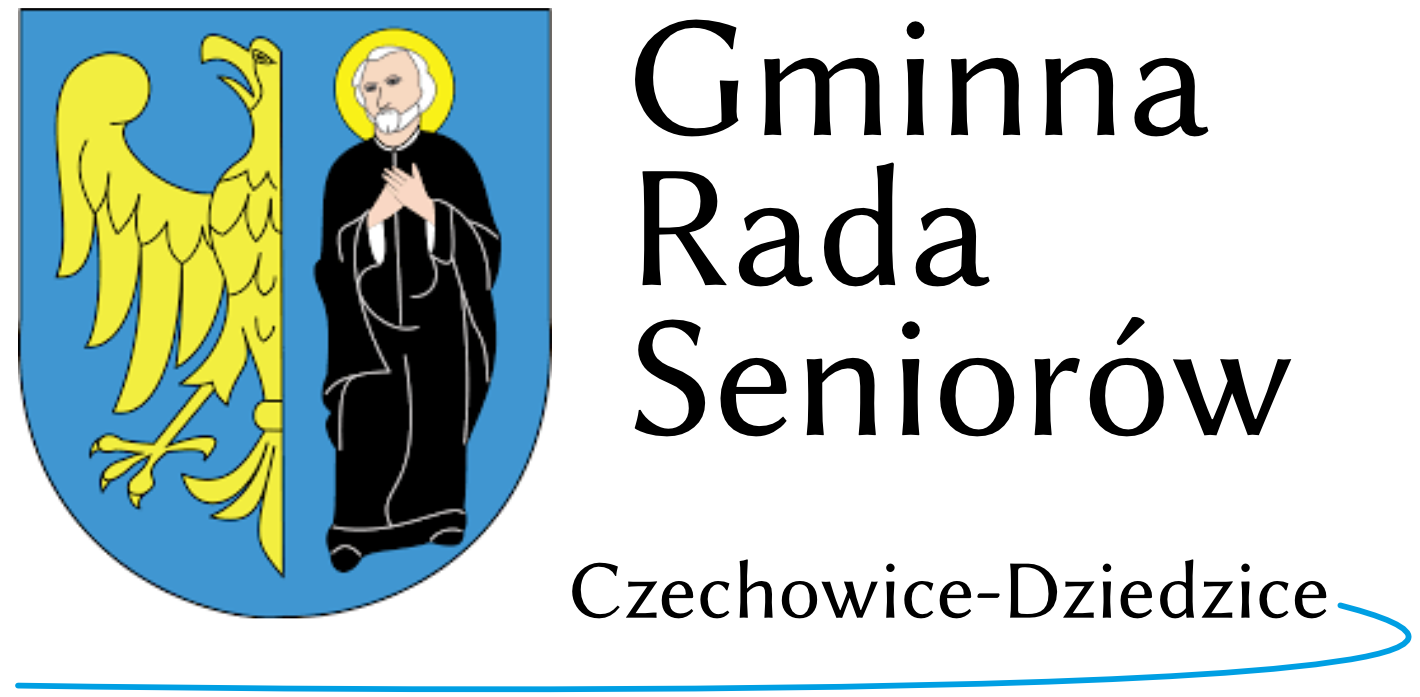 		Czechowice-Dziedzice, 18.01.2024rProtokół nr 01/2024z posiedzenia Prezydium Gminnej Rady Seniorów w Czechowicach-Dziedzicachw  dniu 18.01.2024 r.	W  posiedzeniu uczestniczyło pięciu członków  prezydium GRS oraz  - przewodniczący Komisji Polityki Społecznej RM  - Wojciech Leśny- przewodniczący Komisji Zdrowia GRS – Franciszek Zeman            (Lista obecności stanowi załącznik nr 1 do niniejszego protokołu).Przewodniczący przedstawił porządek posiedzenia: /zał. nr 2/. 1. Otwarcie posiedzenia i przywitanie gości przez przewodniczącego GRS.Zaproszeni:	Przewodniczący Komisji Polityki Społecznej  Rady Miejskiej – Wojciech Leśny	Przewodniczący Komisji Zdrowia GRS – Franciszek Zeman2. Zatwierdzenie protokołu z poprzedniego posiedzenia. 3.  Uchwała dot. planu pracy GRS na 2024 rok – informacja, przewodniczący JT.4. Organizacja II Czechowickiego Balu Seniora - 27 stycznia godz 18:00 - 24:00  –  JT.    - ustalenia dot. menu na balu  - Michalina Li-u-Fa    - zbiórka na cele dobroczynne  -  Andrzej Kobiela    - dystrybucja zaproszeń, informacja – Andrzej Kobiela       - wykonanie kotylionów i koron dla króla i królowej balu  -  Renata Chwastek 5. Informacja w sprawie  szczepień ochronnych oraz skarg seniorów na działanie windy osobowej    w przychodni „Lasek”  - Franciszek Zeman.6. Informacja w sprawie umieszczenia w UM skrzynki na wnioski i skargi seniorów – mieszkańców    gminy Czechowice-Dziedzice – Janusz Paszek7. Informacja w sprawie planowanej współpracy z Młodzieżową Radą Miejską. - JT.8. Dyskusja, wolne wnioski.9.  Podziękowanie za obecność – zakończenie posiedzenia – JT.Ad 1. Przewodniczący otwarł posiedzenie Prezydium i przywitał zaproszonych gości.Ad.2. Przewodniczący poddał  pod głosowanie jawne, treść protokołu z poprzedniego posiedzenia prezydium, co zostało przyjęte bez zastrzeżeń.Poinformował, iż w/w protokół znajduje się do wglądu na stronie BIP w zakładce „protokoły GRS”Ad.3.  Przewodniczący poinformował  zebranych iż uchwała dot. planu pracy GRS na 2024 rok została przyjęta przez radnych GRS w 2023r  i  dotyczyła okresu na lata 2023 oraz 2024, więc nie można uchwalać po raz drugi tego samego planu pracy.Ad.4.  Organizacja II Czechowickiego Balu Seniora - 27 stycznia godz 18:00 – 24:00. Ustalenia dot. menu na balu przedstawiła p. Michalina Li-u fa. - Na wstępie toast noworoczny z lampką szampana. Później kawa, herbata, woda, soki, ciasta.Na kolację będzie podany bogracz, dalej zimna płyta dla każdego uczestnika. Druga kolacja podana po 22:00 - barszcz z krokietem.- zbiórka na cele dobroczynne  -  p. Andrzej Kobiela poinformował, że wzorem ubiegłorocznego balu – do zbiórki będzie przeznaczona puszka i osobiście zajmie się zbiórką. Zebrane pieniądze zostaną przekazane za pośrednictwem p. Dyr. OPS dla osób potrzebujących. Przewodniczący poinformował iż z ubiegłorocznej zbiórki pozostało 13 zł 08 groszy, które włoży do puszki w trakcie balu. - dystrybucja zaproszeń – p. Andrzej Kobiela  poinformował iż zostało rozprowadzonych 110 zaproszeń dla seniorów, których nazwiska są umieszczone na listach.- wykonanie kotylionów i koron dla króla i królowej balu  -  p. Renata Chwastek  poinformowała, iż 120 sztuk kotylionów  będzie do odebrania po 22 stycznia br. Zostaną one wykonane przez uczniów szkoły podstawowej w Ligocie.- Przewodniczący poinformował iż wszyscy uczestnicy balu otrzymają kotyliony po przekazaniu datku na cel dobroczynny.- Przewodniczący Komisji Polityki Społecznej p. Wojciech Leśny podkreślił iż otrzymanie tytułui korony królowej i króla balu winno być połączone z dostosowanym do balu strojem uczestnika.Ad.5. Informację w sprawie  szczepień ochronnych oraz skarg seniorów na działanie windy osobowej w przychodni „Lasek”.Przewodniczący Komisji Zdrowia GRS p. Franciszek Zeman poinformował iż bardzo mało osób-seniorów miasta i gminy Czechowice Dziedzice zostało zaszczepionych przeciw grypie, pneumokokom oraz obecnej mutacji wirusa covid 19. - p. Wojciech Leśny –przew. Komisji Polityki Społecznej RM poinformował iż obecnie seniorzy chcą się szczepić, lecz brak jest w przychodniach szczepionek.- p. Fr. Zeman poinformował iż Biuro Kryzysowe UM oraz Komisja Zdrowia GRS wspólnie  opracowała i przekazała do wiadomości mieszkańcom gminy komunikat w sprawie szczepień oraz miejsc ich wykonywania.- Następnie p. Fr. Zeman  poinformował,  iż w przychodni „Lasek” jest niesprawna winda, która utrudnia pracę personelowi oraz uniemożliwia korzystanie z usług przychodni osobom  starszym i osobom niesprawnym ruchowo a znajdujące się tam schody są nie do pokonania przez osoby niepełnosprawne. P. Fr. Zeman poinformował iż należy wykonać modernizację płyty sterowniczej windy.Przewodniczący GRS zaproponował przewodniczącemu Komisji Zdrowia GRS aby wysłać w tej sprawie pismo do Dyrektora AZK -  do wiadomości Burmistrzowi.Ad.6. Informacja w sprawie umieszczenia w UM skrzynki na wnioski i skargi seniorów gminy Czechowice-Dziedzice. - Przewodniczący komisji Bezpieczeństwa i Infrastruktury Komunalnej  p. Janusz Paszek proponujeo umieszczenie skrzynek na wnioski, skargi i propozycje mieszkańców gminy w sprawach ich nurtujących. W/w komisja proponuje , aby takie skrzynki umieścić na budynkach UM, MBP, MDK oraz w placówkach NZOZ.- p. Renata Chwastek proponuje, aby informację o umieszczonych skrzynkach rozesłać do przewodniczących osiedli, sołtysów,  przewodniczących kół, stowarzyszeń senioralnych.- Przewodniczący GRS poinformował zebranych iż skrzynki takie w przeszłości były, i zostały zlikwidowane, gdyż była to tzw. ”robota na niby”, ponieważ mieszkańcy z nich nie korzystali lub „korzystali” w sposób niewłaściwy a z problemami jakie ich nurtowały i tak szli bezpośrednio do zajmującego się takim zagadnieniem pracownika UM.p. Jacek Tomaszczyk poinformował iż wiąże się to z częstymi analizami zawartości skrzynek, sporządzanie raportów, odpowiedziami na interwencje. Proponuje aby ten temat Komisja Infrastruktury przemyślała raz jeszcze a dyskusję przełożyć na kolejne prezydium w lutym br.Ad.7.  Przewodniczący GRS poinformował członków Prezydium, iż na przyszły, tj. kolejny tydzień br, ma ustalone spotkanie  w sprawie planowanej współpracy z  Młodzieżową Radą Miejską  o wyniku rozmowy  poinformuje zabranych na prezydium w m-cu lutym br.Ad.8. Dyskusja, wolne wnioski.- Przewodniczący Komisji Polityki Społecznej Rady Miejskiej p. Wojciech Leśny poinformował członków prezydium, iż w harmonogramie pracy w/w Komisji  znajduje się zapis aby przynajmniej 1x w roku odbyło się wspólne posiedzenie w/w Komisji z członkami Prezydium GRS.- Przewodniczący w/w Komisji  p. Wojciech Leśny proponuje , aby GRS wnioskowało o powołanie stanowiska  ds. zdrowotnych w UM.- p. Fr. Zeman  przekazał zebranym informację dotyczącą ulg dla seniorów w 2024r.  / zał nr  3 /Z uwagi na brak wolnych wniosków i dalszej dyskusji, Przewodniczący podziękował za obecność i zakończył posiedzenie prezydium GRS. Sekretarz  GRS                                                                             Przewodniczący GRSMichalina Li-u-fa                                                                            Jacek Tomaszczyk